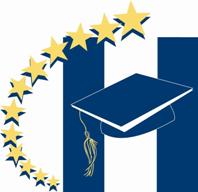 AWARDForRFP 20-017INTERCOM SYSTEMAwarded to Southeastern System Technologies